Manuel Mounier  *  1905 - 1950(Wikipedia)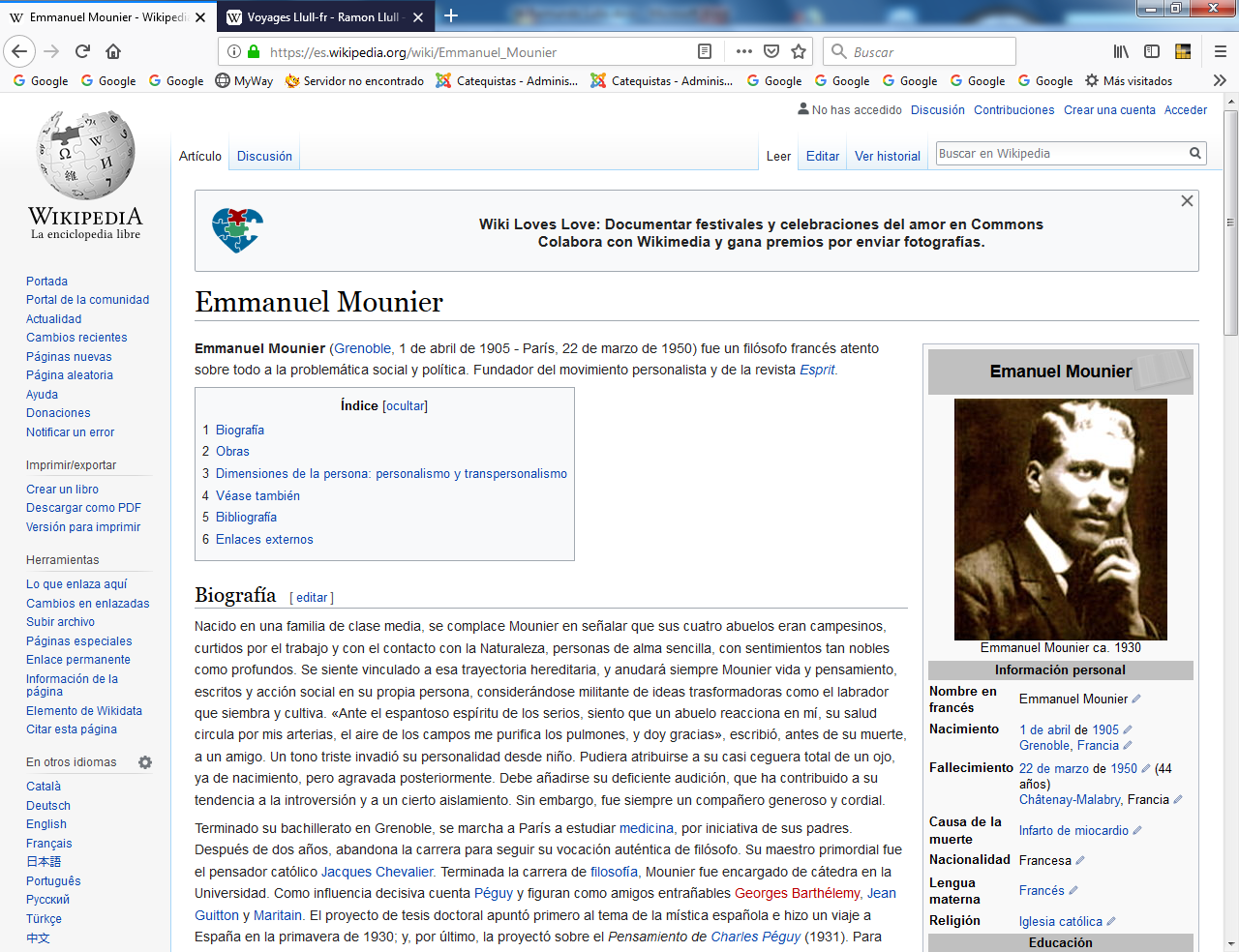   La catequesis juega con dos elementos básicos: el mensaje de Dios, de Jesús, y la persona del que lo recibe con libertad. El personalismo de Mounier resalta el valor de la persona, pues el hombre ha sido creado por Dios con libertad y puede aceptar el mensaje o puede rechazarlo. El catequista tiene que conocer bien el mensaje. Pero debe conocer en lo posible al receptor del mensaje. Teología y Psicología son los dos ejes de una buena acción en la catequesis. De amabas debe el catequista sacar provecho e ideas.    Emmanuel Mounier (Grenoble, 1 de abril de 1905 - París, 22 de marzo de 1950) fue un filósofo francés atento sobre todo a la problemática social y política y promotor de un movimiento en Filosofía denominado personalismo, que tuvo mucha resonancia en los ámbitos psicológicos y pedagógicos. Fue desde la revista  l'Esprit desde donde más influyó, hasta que fue prohibida por el gobierno francés dependiente de Alemania y no recuperada cuando Alemania perdió la guerra Mundial   Nacido en una familia de clase media, se complace Mounier en señalar que sus cuatro abuelos eran campesinos, curtidos por el trabajo y con el contacto con la Naturaleza, personas de alma sencilla, con sentimientos tan nobles como profundos. Se siente vinculado a esa trayectoria hereditaria, y anudará siempre Mounier vida y pensamiento, escritos y acción social en su propia persona, considerándose militante de ideas trasformadoras como el labrador que siembra y cultiva.    «Ante el espantoso espíritu de los serios, siento que un abuelo reacciona en mí, su salud circula por mis arterias, el aire de los campos me purifica los pulmones, y doy gracias», escribió, antes de su muerte, a un amigo. Un tono triste invadió su personalidad desde niño. Pudiera atribuirse a su casi ceguera total de un ojo, ya de nacimiento, pero agravada posteriormente. Debe añadirse su deficiente audición, que ha contribuido a su tendencia a la introversión y a un cierto aislamiento. Sin embargo, fue siempre un compañero generoso y cordial.     Terminado su bachillerato en Grenoble, se marcha a París a estudiar medicina, por iniciativa de sus padres. Después de dos años, abandona la carrera para seguir su vocación auténtica de filósofo. Su maestro primordial fue el pensador católico Jacques Chevalier.   Y culminada la carrera de filosofía, Mounier fue encargado de cátedra en la Universidad. Como influencia decisiva cuenta Péguy y figuran como amigos entrañables Georges Barthélemy, Jean Guitton y Maritain. El proyecto de tesis doctoral apuntó primero al tema de la mística española e hizo un viaje a España en la primavera de 1930; y, por último, la proyectó sobre el Pensamiento de Charles Péguy (1931).   Para realizar una acción intelectual de la máxima eficacia, se propone crear una revista de largo alcance. Esta idea madura en colaboración con Georges Izard y André Déléage. En 1930 tiene en la mente el título de «Matière», pero se decide por «Esprit». El primer número de «Esprit» se publica en octubre de 1932. Es un momento dilemático, porque supone un cierto progresismo cristiano, que suscita algunas oposiciones.    En su causa militan pensadores de distinta ideología: Izard, Déléage, Jean Lacroix, Berdiaeff, etc. Maritain y François Mauriac se distancian en cambio de ella. El arzobispo de París exige un informe sobre el contenido de la revista. En 1936 se habla de una condena de Roma, pero ésta no se produce.     Se había casado en 1938. El régimen de Vichy le prohíbe publicar la revista el 25 de agosto de 1941. Es encarcelado el 21 de enero de 1942; consigue la libertad provisional, el 21 de febrero; de julio a octubre, de nuevo en prisión. Tras una huelga de hambre se celebró el proceso contra él del 19 al 26 de octubre, en el que fue absuelto. En diciembre de 1945 reanuda una nueva etapa de «Esprit». Su muerte fue debida a una crisis cardiaca, a los 44 años de edad. Obras     Sus obras reflejan cada una de ellas un momento de su trayectoria filosófica y de su compromiso vital:     La pensée de Charles Péguy, 1931;     Révolution personnaliste et communautaire, 1935;      De la propriété capitaliste á la propriété humaine, 1936;     Manifeste au service du personnalisme, 1936 (Manifiesto al servicio del personalismo, Buenos Aires 1965);     L'affrontement chrétien, 1944 (El afrontamiento cristiano, México 1964);     Montalembert (1945); Pacifistes ou bellicistes? 1946;      Liberté sous conditions, 1946 (una parte traducida como Personalismo católico), México 1940;     Traité du caractére, 1946;      Introducción aux existentialismes, (Introducción a los existencialismos), Madrid 1949;       Qu'est-ce que le personnalisme? (¿Qué es el personalismo?, 1947, Buenos Aires 1956);       L'éveil de l'Afrique noir (El despertar de África negra), 1948;      La petite peur du XXe siécle, 1948 (El miedo del siglo XX, Madrid 1957);       Le personnalisme (El personalismo), 1949;        Feu la Chrétienté, 1951 (Fe cristiana y civilización, Madrid 1958);        El compromiso de la acción (extractos), Madrid 1967.   Una edición completa de sus obras, con amplias notas e índices, es Oeuvres complétes, 4 vol., París 1961-63.     Mounier difundió en sus obras el personalismo comunitario. Esa filosofía de la vida pone a la persona en comunidad como centro de todo. Las siguientes afirmaciones dan una idea de su pensamiento: La vida personal comienza con la capacidad de romper el contacto con el medio, de recuperarse para unificarse.Actuaremos, por lo menos, por lo que somos más que por lo que haremos o diremos.Nuestra acción no está esencialmente orientada al éxito sino al testimonio.Dimensiones de la persona: personalismo y transpersonalismo    Siempre distinguió Mounier entre filosofía y sistema: el personalismo es una filosofía, pero no es un sistema, porque siempre está abierto a la penetración en la intimidad y misterio de la persona humana. Su autodefinición es ésta: «su afirmación central es la existencia de personas libres y creadoras; introduce en el corazón de estas estructuras un principio de imprevisibilidad que disloca toda voluntad de sistematización definitiva» (El personalismo).    En el personalismo de Mounier está implícita una metafísica de la persona, de los valores, de la historia, del conocimiento y del ser (Paul Ricoeur); es una postura eticometafísica: rehusar el modernismo y desprenderse del integrismo; superar el materialismo exteriorizante y el espiritualismo cerrado. Estudia a la persona en escorzo: 1) como vocación (dimensión espiritual hacia lo universal), 2) encarnación (dimensión espiritual hacia abajo), 3) comunión (dimensión espiritual hacia lo ancho).    La persona trasciende mi individualidad, mi conciencia y mi personalidad: persona y comunidad son complementarios dentro de la dialéctica del amor («existir es amar»).   El personalismo de Mounier, también llamado personalismo comunitario, no es un sistema ni una doctrina. Es una "matriz filosófica" sugiere Domenach, ex director de Esprit . Es, propone Guy Coq, "un lugar de encuentro en torno a algunos puntos de apoyo, donde cristianos, musulmanes, agnósticos, judíos e incrédulos se pueden encontrar en una reflexión sobre el mundo que tenemos que construir ".   A pesar de que es su fe cristiana que lo inspira él no tiene intención de hacer un trabajo confesional. Esprit por lo tanto no será una revista Católica, pero sí una revista donde creyentes y no creyentes se frecuentan, discuten y se expresan. Quiere crear una fraternidad basada en un conjunto de valores comunes y en un método que favorezca la discusión y la pluralidad de puntos de vistaLa Filosofía de Mounier   (https://es.wikipedia.org/wiki/Personalismo)   La filosofía de Mounier afirma que el individuo es la dispersión de la persona en la materia, dispersión y avaricia. Afirma que la persona no crece más que purificándose del individuo que hay en ella, la persona llega a reivindicarse como ser concreto y por ello relacional y comunicativo, es decir, comunitario. En plena posesión de una dialéctica existencial, el personalismo aislado como unidad teniendo en cuenta la humanidad como referencia máxima con la cual cotejar, centra sus esperanzas en el término lingüístico.  “Una persona es un ser espiritual constituido como tal por una manera de subsistencia ; mantiene esta subsistencia por su adhesión a una jerarquía de valores libremente adoptados, asimilados y vividos por un compromiso responsable y una conversión constante: unifica así toda su actividad en la libertad y desarrolla, por añadidura, a impulsos de actos creadores la singularidad de su vocación”.     El hombre es todo cuerpo, pero también, es todo espíritu. Esta última noción restaura la dignidad inherente que Sartre rechaza, mientras combate la convicción de Marx, de que el hombre es únicamente cuerpo. El hombre no puede existir sin el cuerpo, ciertamente, pero es el reconocimiento de su espíritu el que completa la antropología que Marx rechaza.     Mounier utiliza la expresión de "existencia encarnada" para connotar la unidad entre cuerpo y espíritu. Es el espíritu el que nutre el pensamiento y el cuerpo quien lleva el pensamiento a la expresión: "No puedo pensar sin ser, y no puedo ser sin mi cuerpo, el cual es mi exposición a mí mismo, al mundo, a todos los demás.      A través de él solamente puedo escapar la soledad de un pensamiento que sería solamente un pensamiento acerca del pensamiento." En resumen, la existencia objetiva del cuerpo, combinada con las experiencias subjetivas del espíritu, actualizan a la persona.      Mounier esbozó cinco puntos que se hacen necesarios para que pueda llegar a desarrollarse una sociedad personalista y comunitaria: 1.Salir de sí mismo; esto es, luchar contra el “ que hoy denominamos egocentrismo, narcisismo, individualismo; 2.Comprender: Situarse en el punto de vista del otro, cual empatía; no buscar en el otro a uno mismo, ni verlo como algo genérico, sino acoger al otro en su diferencia; 3.Tomar sobre sí mismo, asumir, en el sentido de no sólo compadecer, sino de sufrir con el dolor, el destino, la pena, la alegría y la labor de los otros; 4.Dar, sin reivindicarse como en el individualismo pequeño burgués y sin lucha a muerte con el destino, como los existencialistas. Una sociedad personalista se basa, por el contrario, en la donación y el desinterés. De ahí el valor liberador del perdón; 5.Ser fiel, considerando la vida como una aventura creadora, que exige fidelidad a la propia persona.     Mounier, sin embargo, argumenta que el aislamiento del hombre permanecerá penetrante hasta que renueve su sentido de vocación moral, algo es posible solamente en una comunidad.      La persona y la vocación, en las palabras de Mounier, son posibles "sólo en su sin igual obediencia al orden de Dios, el cual es llamado "amor al prójimo"’. Amar a otros involucra las relaciones interpersonales y la interacción comunitaria, cuyo resultado es "reconciliar al hombre a sí mismo, exaltarle y transfigurarle." Esto deja al hombre abierto a experiencias y a la trascendencia, experiencias que no están disponibles al individuo aislado.      Entre otros puntos de su filosofía, Mounier habla sobre el estado como una admisión social de que el hombre puede ejercer poder sobre el hombre, una noción que es engañosa a la idea personalista de comunidad. El argumenta que la inevitabilidad del estado no necesariamente le otorga autoridad.      El Estado está hecho para el hombre, no el hombre para el Estado, así como la economía está destinada para servir al hombre, y no el hombre al servicio de la economía. En términos del personalismo de Mounier, el Estado no es una comunidad espiritual, o una persona colectiva en el sentido propio de la palabra. No está por encima de la patria ni de la nación, ni mucho menos respecto a las personas. En ese sentido, viene a ser un instrumento al servicio de las sociedades, y, a través de ellas, al servicio de las personas, teniendo el carácter de artificial y subordinado, pero al fin necesario. Debido a la naturaleza dual del ser humano, en cuanto tiende tanto al bien como al mal, las personas y las sociedades sucumbirían a la anarquía sin la presencia del Estado.      El Estado se constituye como el “último recurso” para arbitrar los conflictos de los seres humanos entre sí. He ahí a la jurisdicción del Estado. Pero, en cuanto relación de medio a fin, se puede detectar ya que, según la doctrina personalista, el Estado viene a ser el medio, y la persona el fin. El Estado existe para que las personas encuentren su realización, desde un primer plano de aseguramiento de una coexistencia superadora del más absoluto caos social. El Estado sólo existe en beneficio de la persona realizada en sociedad.     La nación así se constituiría como el punto intermedio entre sociedad y Estado, alcanzando su plena realización en una comunidad personalizada. Al fin de cuentas, Mounier habla de una comunidad internacional, y del derrumbamiento del Estado nación.      Dentro de su filosofía, Mounier culmina sus pensamientos con el “Manifiesto” personalista. En ese sentido, Mounier dirige el “Manifiesto” contra la ideología sociopolítica de su tiempo, formulando puntualmente una propia doctrina de índole personalista, porque pone énfasis en la persona humana dentro del desenvolvimiento de las sociedades organizadas.      En el “Manifiesto al servicio del Personalismo” Emmanuel Mounier hace un esbozo sobre las estructuras fundamentales de un régimen personalista, que comienzan con los principios de una educación personalista, que se traducen en los siguientes puntos de carácter personalista: La educación no tiene por finalidad el modelar el niño al conformismo de un medio social o de una doctrina de Estado;La actividad de la persona es libertad y conversión a la unidad de un fin y de una fe. Una educación fundada sobre la persona no puede ser totalitaria;El niño debe ser educado como una persona por las vías de la prueba personal y el aprendizaje del libre compromiso.   Al paso de su muerte, se creó un instituto que pretende ser ámbito de encuentro entre intelectuales, profesionales y trabajadores con un común deseo transformador; el de realizar una comunidad de adultos liberados del afán de posesión y tendentes a una sociedad personalista y comunitaria, por libre, ética, fraterna y profundamente espiritual.     El centro de pensamiento y acción es la persona humana, fin en sí misma, pero no encerrada individualistamente, sino abierta al compromiso solidario con el otro, y ordenada a la trascendencia. Se persigue la transformación de la interioridad humana y la de las estructuras que habita; a sabiendas de que la revolución será espiritual o no será, será socioeconómica o no será. 